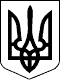                           Дергачівська міська рада             ІХ сесія VІI скликанняРІШЕННЯВід 29 квітня   2016 року                                                                                         	№ 36Про надання дозволу на розробку проекту землеустрою щодо відведення земельної ділянки для ведення особистого селянського господарства в м. Дергачі, район пров. Морозенка Дергачівського району Харківської області гр. Волошиній Т.В. Розглянувши клопотання гр. Волошиної Тетяни Володимирівни, яка зареєстрована за адресою: м. Дергачі, в’їзд Морозенка, 6 Дергачівського району Харківської області про надання дозволу на розробку проекту землеустрою щодо відведення земельної ділянки для ведення особистого селянського господарства орієнтовною площею , графічні матеріали на яких зазначено бажане місце розташування земельної ділянки в м. Дергачі пров. Морозенка Дергачівського району Харківської області, довідку № 348 з Державної статистичної звітності про наявність земель та розподіл їх за землекористувачами, угіддями,  керуючись ст.ст. 12,33,118,121,122 Земельного кодексу України, ст. 25,50 Закону України «Про землеустрій», ст.ст. 25,26,59 Закону України «Про місцеве самоврядування в Україні», міська рада, -ВИРІШИЛА:  Дозволити гр. Волошиній Тетяні Володимирівні замовити в організації, яка має відповідний дозвіл (ліцензію на виконання робіт та сертифікованих інженерів - землевпорядників) розробку проекту землеустрою щодо відведення земельної ділянки,  орієнтовною площею  для ведення особистого селянського господарства в м. Дергачі, район пров. Морозенка Дергачівського району Харківської області.2. Проект землеустрою щодо відведення земельної ділянки погоджений у відповідності до чинного законодавства подати на розгляд до Дергачівської міської ради. 3. Контроль за виконанням даного рішення покласти на депутатську комісію з питань аграрної політики, будівництва, житлово-комунального господарства та екології.Дергачівський міський голова                                                                О.В.Лисицький